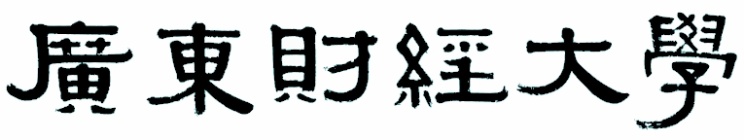 佛山三水校区周转房教工宿舍高压电气设备维护保养服务项目招标文件佛山三水校区后勤办 编制2019年12月 19 日  发布温馨提示为避免各投标人因投标文件编制失误导致投标无效，提醒以下事项，请特别注意:招标文件第15页“3.3.5.1”条款及“3.3.5.2”条款要求投标人所提交的投标文件须装订成册，须清楚标明“正本”或“副本”，须密封完好。招标文件第14页“3.1.3合格投标人”中“3.1.3.1”条款要求提交的《营业执照》副本或事业单位法人证书或法人登记证书复印件，须加盖投标人公章。招标文件第23页“6.1投标函”为必要文件（不得改变格式），必须加盖投标人公章，必须有法定代表人或代理人亲笔签名，否则，作无效处理。招标文件第25页“6.2价格文件”为必要文件（不得改变格式），必须按要求填写小写金额和大写金额，必须加盖投标人公章，必须有法定代表人或代理人亲笔签名，否则，作无效处理。招标文件第34页“6.6.3法定代表人证明书”为必要文件（不得改变格式），必须加盖投标人公章，必须有法定代表人亲笔签名，否则，作无效处理。招标文件第35页“6.6.4授权委托书”为必要文件（不得改变格式），必须加盖投标人公章，必须有法定代表人亲笔签名，必须有代理人亲笔签名,否则，作无效处理。以上提醒事项均来源于招标文件，仅供参考，请各投标人认真阅读、理解招标文件，并严格按照招标文件要求进行与投标有关的一切事宜。如因投标人原因（包括但不限于以上事项）导致投标无效，采购人概不负责。目录第一部分投标邀请函	1第二部分  项目内容及需求	2第三部分  投标人须知	123.1 说明	123.2 招标文件	123.3 投标文件	13第四部分  评标办法及标准	144.1 评标方法	154.2 评标标准：	15第五部分  合同格式及主要条款	20第六部分  投标文件格式	226.1 投标函	226.2 价格文件	246.3 技术文件	256.4 商务文件	266.5 承诺书	296.6 投标资格文件	306.7 投标文件自查清单（仅供提示）	34第一部分投标邀请函各潜在投标人：根据《广东财经大学招标投标管理办法》有关规定，我校拟通过公开招标方式为佛山三水校区周转房教工宿舍高压电气设备维护保养服务项目选定供应商。欢迎符合资格条件的供应商前来投标。有关事宜如下：项目名称：佛山三水校区周转房教工宿舍高压电气设备维护保养服务项目 投标最高控制价：39000元递交投标文件及投标截止时间 1.3.1递交投标文件时间：2019年12月 27.30.31 日上午9点-11:30分，下午2点30分-4点00分 1.3.2投标截止时间：2019年12 月31日4点00分信息发布媒体凡与本项目相关的澄清、变更、以及中标公示、成交结果等信息均发布在广东财经大学佛山三水校区网站。如有不一致，以发布在广东财经大学佛山三水校区的文本为准。期望得到的协助与配合为了提高招标采购效率，节约社会交易成本及时间，希望报名并购买了招标文件，而又决定不参加本次招标的投标人，请在投标截止时间3前天按下述联系方式书面告知我们。对您的支持与配合，谨此致谢。招标人及联系方式第二部分  项目内容及需求2.1项目内容2.1.1、采购内容：本项目是对广东财经大学佛山三水校区周转房教工宿舍（广东省佛山市三水区云东海旅游区学海路1号）的高压电气设备提供维护保养服务，保障学校供电安全，避免因高压电气设备故障停电造成对教学科研及教职工生活的不利影响。2.1.2、维保服务范围：包括高压柜、继电保护装置、变压器及附属设备等的操作配电室内所有10kv电压等级的设备、10KV进线电缆线路（及其附属）、变压器低压侧至低压进线柜开关上端（及其附属）、高压室防小动物安全设施等校区周转房教工宿舍全部高压设备（设施）等的日常巡视、维护、保养、检测检修(含高压操作工具的定期检验)及高压设备停送电操作等。2.1.3、项目预算：投标最高限价人民币39000元，要求采购人在报价时不得超出项目预算限价，否则视为无效投标。2.1.4、维保合同期：一年。2.1.5、佛山三水校区周转房教工宿舍高压电气设备情况佛山三水校区周转房教工宿舍高压柜、干式变压器台数容量等基本情况如下（校区周转房教工宿舍全部高压电气设备设施的具体品牌、规格、型号数量等，以现场实际情况为准）：广东财经大学佛山三水校区周转房教工宿舍主要高压电气设备情况表：2.2 服务需求▲2.2.1、校区周转房教工宿舍全部高压变配电设备设施的具体品牌、规格、型号、数量等，以现场实际情况为准。维保费用，在全面满足本项目需求的基础上，已包含校区全部高压电气设备设施的维护、维修、保养、税费、运输、装卸、安装、调试、技术指导、培训、咨询、检测、润滑、清洁、单次维修200元（含）以内的设备材料费、以及完成技术服务需求全部工作的全部费用。中标人漏报的单价或每单价报价中漏报、少报的费用，视为此项费用已隐含在投标报价中，中标后不得再向采购人收取任何费用。▲2.2.2、在合同期内，采购人有可能更换、大修或少量新增各校区周转房教工宿舍高压电气设备，更换、大修及新增后的设备仍然属于校区周转房教工宿舍高压电气设备维保服务范围内，不论各类高压电气设备设施的规格型号是否变化、数量数否增加，均不再增加额外维保费用，各中标人自行测算报价时应充分考虑相关因素。2.2.3、对出现的设备故障，由中标人编制维修方案和费用预算，采购人审核同意后，单次维修200元（含）以内的设备材料费由中标人承担，单次维修200元以上的设备材料可采用议价的方式向中标人采购，也可由采购人负责提供，中标人提供免人工费安装调试。▲2.2.4、中标人投入本项目的所有人员（含管理人员及作业人员等）的一切费用均包含在投标报价内。中标人必须按国家相关劳动法律法规及政策规定，按时足额支付上述人员的工资、岗位津贴、特殊津贴、节假日（含国家法定节假日）加班费、福利、社会保险、高温补贴、住房公积金及保险等各项费用。上述人员若发生与中标人的劳动争议均由中标人自己承担，采购人无连带关系和责任。2.2.5、中标人投入本项目的所有人员的差旅费、服装费以及办公用品、养护仪器设备工具等费用，均包含均在投标报价内。2.2.6、中标人不得将委托管理项目转包给第三方管理，不允许分包或转包管理责任和管理事宜。2.2.7、维护保养服务的技术服务要求2.2.7.1、维保服务执行标准：包括（但不限于）《电气设备预防性试验规程》（DL/T596-1996）、《电气装置安装工程电气设备交接试验标准》（GB50150－2016）、《继电保护及安全自动装置技术规程》（GB/T14285－2006）、《静态继电保护及安全自动装置通用技术准则》（DL/T 478－2013）等国家、电监会及南方电网相关技术规范、规程和标准。2.2.7.2、中标人应依据高压电气设备维护保养规范的要求和标准制定《高压电气设备维护保养年度计划表》，送学校审核。保养期内，中标人按签核的《高压设备维护保养计划表》的要求、内容和供电部门的有关规定进行维护保养，以及双方约定的保养项目、时间进行工作。每次保养工作完毕，双方应在《高压电气设备维护保养记录》上签名确认，存档。▲2.2.7.3、中标人提供24小时抢修响应服务，高压电气设备系统发生故障或线路跳闸时，中标人应在接到报修通知1小时内派员到达现场进行故障处理和维修。如遇突发事件需要对高压配电系统倒闸时，中标人应在接到通知后立刻到达现场操作。抢修人员必须配备相应检测仪器设备和充足的零配件，确保抢修工作能及时开展，最大程度缩短抢修时间，使电网快速恢复正常运行。▲2.2.7.4、高压环网柜、变压器等高压电气设备应定期进行全面检查维护，每月2次对用电设备进行不停电巡查，并将巡查结果书面报告采购人；按《电气设备预防性试验规范》要求，每年一次对用电设备进行清洁、铜绿清除、保养及预防性试验，预防性试验一般安排在每年寒假期间进行中标人必须在预防性试验前做好各项准备工作（包括联系供电局办理停电手续、备品备件购买、人员设备投入等），在采购人指定的时间内（含夜间、节假日等特殊时间）完成所有试验工作，并按时恢复正常供电。预防性试验中发现的不合格项目需报采购人现场确认。2.2.7.5、如因非正常损坏而导致高压电气设备需要维修及零件更换，中标人应及时通知学校，提出对该项目的维修期限和报价清单。中标人拆除的设备（配件），必须交采购人按规定统一处置，不得擅自处理。2.2.7.6、中标人工作人员对高压配电设备进行维修保养时，必须事先通知学校用电管理方并获得同意。作业人员应统一服装、佩带工作牌。在高压电气设备维修、保养工作期间，中标人必须操作现场放置醒目的标牌提示或张贴告示通知、标语。2.2.7.7、保养期内，高压电气设备出现紧急状况或学校提出特殊紧急的维护、保养、检查要求时，中标人必须立即做出响应和采取相应措施，确保配电系统的正常运行。▲2.2.7.8、维保合同期内，学校有校庆、研究生入学考试、四六级英语考试、招生咨询及校园开放日、新生接待、毕业生供需见面会等重大活动、重要培训或特殊情况时（以采购人书面或采购人项目负责人文字通知为准），中标人应按采购人要求事先对所涉及的高压设备进行检查，确保设备运行正常，并做好各项应急处置准备工作；活动期间至少派遣2名专业技术人员驻场值守，提供全程监护服务，确保活动场地供电保障正常运行。2.2.7.9、中标人从业人员必须是持有特种设备作业人员资格证书，发生人员变更，需及时书面通知采购人。2.2.7.10、中标人应及时向采购人反馈在巡视中发现的用电问题和安全隐患问题，并向采购人提供用电建议和处理方案，以保证采购人长期安全、经济用电。协助采购人做好各项触电、电气火灾的安全预防工作。向采购人传递最新的用电政策。根据采购人要求，开展安全用电知识的培训。2.2.8 预防性试验工作内容2.2.8.1、电力变压器试验项目1）绕组连同套管所有分接头的直流电阻测试；2）绕组连同套管的绝缘电阻和吸收比或极化系数测试；3）交流耐压试验；4）测温装置及其二次回路试验；2.2.8.2、真空断路器的试验项目1）绝缘电阻检测；2）交流耐压试验(断路器主回路对地、相间及断口）；3）辅助回路和控制回路交流耐压试验；4）导电回路电阻试验；5）断路器的合闸时间和分闸时间，分、合闸的同期性，合闸时的弹跳过程试验；6）操作机构合闸接触器和分、合闸电磁铁的动作电压试验；7）合闸接触器和分合闸电磁铁线圈的绝缘电阻和直流电阻试验。2.2.8.3、高压开关柜的试验项目1）绝缘电阻检测；2）交流耐压试验；3）断路器、隔离开关及隔离插头的导电回路电阻试验；4）辅助回路和控制回路绝缘电阻试验；5）辅助回路和控制回路交流耐压试验；6）防误操作性能检查。2.2.8.4、橡塑绝缘电力电缆试验项目1）主绝缘的绝缘电阻检测；2）外护套绝缘电阻检测；3）外护套直流耐压试验；4）主绝缘交流耐压试验；5）局部放电测试；6）带电测试外护层接地电流。2.2.8.5、金属氧化物避雷器试验项目1）运行电压下的交流泄漏电流带电测试；2）直流1mA电压U1mA及0.75U1mA下的泄漏电流试验；3）绝缘电阻检测。  2.2.8.6、电房接地网试验项目    接地电阻测试。2.2.8.7、母线试验项目1）绝缘电阻测试；2）耐压试验。2.2.8.8、支柱绝缘子试验项目1）绝缘电阻测试；2）交流耐压试验测试；3）绝缘子表面的污秽度（ESDD和NSDD）测试。注：以上所有设备试验完成后进行螺丝紧固，清洁除尘。备注：1）试验前，试验人员应了解清楚现场的安全危险点和注意事项。现场试验应严格遵守《电气设备预防性试验规程》（Q/CSG114002-2011）、《电业安全工作规程》中有关的安全条款、高压配电设备维护保养后达到《10KV以下变电设计规范》（GB50053—94）、《电气装置安装工程  高压电器施工及验收规范》（GBJ147—90）等国家相关规定的标准以及其他各项规章制度。2）严格杜绝《广州供电局安全生产奖惩规定》（F.01.00.10/G100-0018-0807-728）所列的101种作业现场违章行为。要保证试验全过程的安全，特别是耐压试验前应认真检查无误后方可进行。3）严格执行我司制定的各项技术安全措施，特别是《典型作业安全生产危险点控制》和《试 验标准化现场规范作业指导书》中的有关要求。4）应根据现场实际的施工环境条件安全地开展试验，对有发生触电危险的地方安排专人监护。5）试验过程中如发生异常应立即停止试验，查明原因，根据实际情况决定可继续进行试验或终止本次试验。2.2.9、设备月度巡检管理方案2.2.9.1、高压电缆和桥架巡视1）电缆接头、高压分支箱每月检查2次。2）高低压电缆井的接头每月巡视检查2次。3）高低压电缆线路每月巡视检查2次。 4）高压进线电缆每月巡视检查2次。 	巡视内容及要求 ：A  对高压电缆电路，应查看桥架是否扣整严实，防鼠封堵是否牢固，高低压电缆桥架应完好无破损，发现异常应及时处理并作好记录。 B 地下室电房进线桥架电缆有无渗水现象。C 查看电缆井沟内有无积水和污物，如有应及时排干积水清除污物。 D 井沟内的电缆、电缆头应完整清洁，接地线良好，无发热破裂现象。 E 外路电缆的外皮是否完整，支撑是否牢固。2.2.9.2、高压柜、高压环网柜巡视巡视时间：每月巡视2次巡视内容及要求：1） 开关柜屏上指示灯、带电显示器指示应正常，操作方式选择开关、机械操作把手，投切位置应正确。2） 控制电源及电压回路电源分合闸指示正确；分、合闸位置指示器与实际运行方式相符。3） 屏面表计、继电器工作应正常，无异声、异味及过热现象，操作方式切换开关正常在要求的（就地或远控）位置。4） 柜内照明正常，通过观察窗观察柜内设备应正常；绝缘子应完好,无破损。5） 柜内应无放电声、异味和不均匀的机械噪声,柜体温升正常。6）柜体、母线槽应无过热、变形、下沉，各封闭板螺丝应齐全，无松动、锈蚀，接地应牢固。7）真空断路器灭弧室应无漏气,灭弧室内屏蔽罩如为玻璃材料的表面应呈金黄色光泽,无氧化发黑迹象。SF6断路器气体压力应正常；瓷质部分及绝缘隔板应完好，无闪络放电痕迹,接头及断路器无发热，对于无法直接进行测温的封闭式开关柜，巡视时可用手触摸各开关柜的柜体，以确认开关柜是否发热。8） 断路器操作结构应完好,直流接触器有无积尘,二次端子有无锈蚀。9） 接地牢固可靠,封闭性能及防小动物设施应完好。2.2.9.3、变压器巡视巡视时间：每月巡视2次 巡视内容及要求： 1）变压器温度是否正常，温控器完好，温度报警值在130摄氏度,超温跳闸值在150摄氏度,自动起风机值在90摄氏度,自动停风机值在80摄氏度。 2）器身及高低压接线端有无发热变色迹象，有无异常响声和气味。 3）外观无破损、无震动。 4）各连接导线、母排温升正常。2.2.9.4、配电房环境 巡视时间：每月巡视2次巡视类容及要求： 1）配电房门上就有相应的配电房标识，门锁完好。2）配电室内严禁堆放杂物，做到室内设备无积灰、油泥、地面无积尘、无积水，环境清洁整齐。 3）配电房内照明足够良好、通风设备良好 。4）消防设施齐全有效。5）配电室室内环境温度不应超过40摄式度，相对湿度应小于80%。6）配电房内排水通畅，屋面、地下无渗水漏水现象。防虫、防鼠设施完善。 7）专用工具安全用品应放置在操作方便的指定位置。2.2.9.5、按月度巡检服务，每次巡检填写巡检报告，定期对设备及电房进行清洁； 2.2.10、应急服务2.2.10.1、中标人巡视期间发现设备故障和事故，立即报告采购方。中标人迅速检查设备故障原因，采取果断的应急措施，并组织力量迅速处理。2.2.10.2、发生重大设备故障或较大事故由中标人调动资源协调解决。2.2.10.3、设备故障或事故排除后，中标人必须真实祥细地对故障或事故进行记录，说明、原因、处理经过，提出预防措施。2.2.10.4、中标人提供7×24技术热线电话服务，提供技术响应和技术咨询服务，提供7×24故障应急响应和维护服务。如采购人用电的故障，中标人在5分钟时间内响应，除不可坑因数外1小时内到达故障现场进行处理。到达故障现场后，立即进行设备维护或通过更换设备零配件来保障设备恢复正常运行。如有配件损坏更换，中标人免收人工安装费，更换配件成本按实际情况计算。2.2.11、拟投入人员基本要求注：投标人必须满足以上人员的最低数量要求且必须具备特种设备作业人员资格证书及本单位购买社保证明材料。2.3 商务要求2.3.1、履约保证金中标人在双方签订合同后10个工作日内，以支票或银行转账的方式向采购人提交履约保证金。履约保证金额为3000元。若中标人在合同期限内无违约行为或致采购人利益受损行为的，则履约保证金在合同有效期满后15个工作日内由采购人无息退还。2.3.2、付款方式1）合同签订后，每半年支付一次，每次支付年度维保合同总额的50%。中标人需提供合法等额增值税发票给采购人。2）如遇节假日或学校寒暑假期，支付时间相应顺延，具体以学校财务部门办理时限为准。2.3.3、维保合同期末，中标人必须无条件配合采购人做好移交工作2.3.4、违约责任2.3.4.1合同期内，中标人如违反下列条款之一的，采购人有权立即终止合同，并没收合同履约保证金：1）不能达到《电气装置安装工程 高压电器施工及验收规范》等国家相关规定的标准；2)设备月度巡检和设备预防性试验工作不能达到上述约定要求的：3) 应急抢修服务响应时间，三次不能达到合同要求；4)实施保养维护时违反操作安全规程，玩忽职守，造成供电事故或设备损坏的；5)采取欺瞒手段，欺骗采购人更换设备；6)采购的设备（配件）以次充好、属于不合格产品的；7)中标人员工出现违法、违纪、违规行为，给采购人造成损失的。2.3.4.2 维保合同期内，中标人应自觉接受电力部门监督管理，保证采购人高低压电气设备的正常运行。因中标人管理不善或违反操作规程而造成高压配电事故及损坏，其责任和维修费全部由中标人承担。因中标人保养不善而引起的事故责任和造成采购人的直接经济损失，由中标人承担相应的经济和法律责任并负责善后处理。2.3.4.3中标人员工出现违法、违纪、违规行为，所造成的一切后果及损失，由中标人承担责任和负责赔偿。后果严重的，采购人有权单方面解除合同，并追究相关法律责任。2.4 其他要求需有电力部门颁发的承装（修、试）电力施工许可证。第三部分  投标人须知说明适用范围本招标文件仅适用于本次招标中所叙述的报价范围。除特别说明外，本招标文件均适用所有子包（如有的话）。本招标文件的解释权归广东财经大学所有。定义“招标人”、“采购人”、“买方”、“甲方”、“学校”、“校方”、“我校”“业主”、“用户”均指广东财经大学，合同的一方当事人。“投标人”、“报价人”、“供应商”是指参与本项目竞争的法人。“中标人”、“成交人”、“卖方”、“乙方”是指经法定程序确定并授予合同的投标人，合同的一方当事人。“货物”是指投标人须向招标人提供符合国家有关标准并满足招标文件规定的一切设备、机械、工具、产品及其伴随配件、资料等相关服务。招标文件中没有提及招标货物来源地的，根据国家相关规定均应是本国货物，优先采购节能、环保产品。“服务”是指投标人须向招标人履行的职责并提供满足招标文件规定的劳务，如技术协助、支持、培训，安装、调试、管理、维护及其所需工具、手册等其它技术资料和材料。合格投标人3.1.3.1投标人须具有独立法人资格，持有相关部门核发的经营证照；2.1.3.2具备承装（修、试）电力设施许可证三级或以上资质；3.1.3.3未被列入“信用中国”网站(www.creditchina.gov.cn)“失信被执行人或重大税收违法案件当事人名单或政府采购严重违法失信行为”记录名单；没有处于中国政府采购网(www.ccgp.gov.cn)“政府采购严重违法失信行为信息记录”中的禁止参加政府采购活动期间。3.1.3.4本项目招标不接受联合体投标。招标文件招标文件的构成投标邀请函。项目内容及需求。投标人须知。评标办法及标准合同格式及主要条款。投标文件格式。招标文件的澄清、修改及补充等其他文件。投标文件投标文件的构成投标文件应符合法律法规及招标文件的要求，至少包括下列文件：3.3.1.1投标函。3.3.1.2价格文件。3.3.1.3技术或服务文件。3.3.1.4商务文件。3.3.1.5承诺书。3.3.1.6投标资格文件（包括：合格投标人资格证明文件、法定代表人证明书、授权委托书、投标人认为有必要提供的其他资质证书、材料）以上文件相关格式、内容及要求请见招标文件第六部分。投标文件的编制3.3.2.1投标人在获取招标文件后，应当按照招标文件的要求自主编制投标文件，投标文件应当对招标文件提出的实质性要求和条件作出明确的响应。3.3.2.2投标人应采用Office软件的Excel或Word中文版（A4纸）制作投标文件，图片、印刷文件以及招标文件另有规定的除外，并有封面、目录、流水页码。3.3.2.3投标人应完整、真实、准确的填写招标文件中规定的所有内容，且字体清晰。由于字体模糊或内容不详或没有提供招标文件中所要求的全部资料及数据，投标人应承担由此造成的任何后果。3.3.2.4投标人必须对投标文件所提供的全部资料的真实性承担法律责任，并无条件接受招标人及上级相关监督管理部门等对其中任何资料进行核实的要求。投标报价3.3.3.1投标人应按照招标文件规定的内容、责任范围进行报价，并按《价格文件》确定的格式报价。3.3.3.2投标必须对所投标的子包（如果有的话）中所有内容进行报价，不允许只对包中部分内容进行报价，每个子包有且仅有一个报价（招标文件允许投标备选方案的除外），对于报价免费的项目必须标明“免费”。投标文件的装订与签署3.3.4.1投标文件一律用A4纸（图纸、效果图等招标文件有特别说明的除外）打印，每套投标文件应独立装订成册。3.3.4.2投标人应准备投标文件正本1套、副本4套，每套投标文件须清楚地标明“正本”或“副本”。一旦正本和副本不符，以正本为准。3.3.4.3投标文件应由投标人的法定代表人或代理人在投标文件上签字。任何行间插字、涂改和增删的，必须由投标文件签字人在旁边签字确认，并加盖投标人公章。3.3.4.4因投标文件装订质量或不可抗力事件而造成的一切后果，招标人概不承担任何责任。投标文件的密封3.3.5.1投标人应将投标文件正本、副本装入信封或封套中，且在信封或封套上标明“正本”或“副本”字样。3.3.5.2信封或封套均应按以下要求清晰标记：3.3.5.3信封或封套的封口处加盖供应商公章。3.3.5.4信封或封套未按上述要求密封和加写标记的，造成投标文件涉密、误投或过早启封，招标人概不负责。投标文件的递交3.3.6.1投标人应当在招标文件要求递交投标文件的截止时间（开标时间）前或指定的时间，将投标文件送达指定地点。3.3.6.2未密封或在投标截止时间后送达的投标文件，招标人不予接收。投标保证金3.3.7.1本项目不需要提交投标保证金，但因投标人出现以下行为之一而造成招标人受到损害、损失的投标人必须承担赔偿招标人损失的责任，赔偿金额为本项目采购预算总金额的1%，若造成的损失超过本项目预算金额的1%的，投标人还必须对超过部分予以赔偿。3.3.7.2投标人在招标文件规定的投标有效期内撤回其投标或投标文件。3.3.7.3中标人未能按招标文件要求与招标人签订合同。第四部分  评标办法及标准评标方法本次评标采用综合评分法，即在最大限度地满足招标文件实质性要求前提下，按照招标文件中规定的各项因素进行综合评审后，以评标总得分最高的投标人作为中标候选人。评标标准：价格评分标准：详见《价格评分表》（附表三）。商务评分标准：详见《商务评分表》（附表四）。技术评分标准：详见《技术评分表》（附表五）。附表一资格性审查表备注：1.本表与招标文件中相关评标条款内容不一致的，以本表内容为准。2.每一项符合的打“〇”，不符合的打“×”。打“×”的，请说明理由。3.“结论”一栏填写“通过”、“不通过”；任何一项出现“×”的，结论均为不通过；不通过的，为无效投标。4. 如“结论”意见不统一时，由评标委员会成员投票表决，采用少数服从多数的原则，如有投票表决，应说明表决过程及结果。评委签字：                                                        2019年 月   日附表二权重分配表附表三价格评分表附表四商务评分表附表五技术评分表 第五部分  合同格式及主要条款本合同格式仅供参考，具体条款及内容以双方最终协商一致的为准组成合同的文件本合同协议书。中标通知书。投标函及其附件。招标文件。标准、规范及有关文件。上述所指合同文件应认为是互相补充和解释的，若彼此内容存在矛盾，应以合同及事后的书面补充协议为准。合同标的合同总价：人民币（大写）（￥）。合同总价包括了全部含税费用。价格明细清单（见合同附件一）。标的数量、服务内容等文件（见合同附件二）。其它约定：。结算方式本合同价格为单价固定不变价。本合同价格为总价固定不变价。本合同价格为按实结算。以上方式只能选定一种。付款方式一次性付款。分期付款： 。以上方式只能选定一种，选择“分期付款”的应明确每期付款的条件和时间，并要求出具有效发票和支付凭证，一般以支票或汇票的形式支付。履约要求时间：。地点：。质量要求：。验收标准：。双方的其它约定：。履约保证金金额：。交纳方式：。用途：。退回条件：。甲方的权利与义务双方的约定：。法律法规以及招标文件规定的其他权利和义务。乙方的权利与义务双方的约定：。法律法规以及招标文件规定的其他权利和义务。违约处罚双方的约定：。免责条款凡若因国家政策调整或者法律法规变更、因发生严重自然灾害、战争或其他不能预见、不能避免的不可抗力原因，导致无法继续履行本合同的，双方互不承担违约责任。遇有上述不可抗力的一方，应立即用邮递或传真通知对方，并应在 日内，提供不可抗力的详情及合同不能履行，或不能部分履行，或需延期履行理由的证明文件。该项证明文件应由不可抗力发生地区的公证机关出具，如无法获得公证出具的证明文件，则提供其他有力证明。遭受不可抗力的一方由此而免责。双方的其它约定：。争议的解决在合同执行过程中产生的任何争议，双方应当友好协商解决，协商不成的，由合同签订所在地人民法院裁决。争议解决过程不影响合同其他条款执行的，其他条款应继续执行。合同生效双方的约定：。经双方法定代表人或其授权人签字、盖公章后生效，如需履约保证金的，按照合同约定递交履约保证金后生效。合同的解除双方完全履行各自的权利和义务后，本合同自动解除。双方的其它约定：。附则本合同未尽事宜，经双方协商一致后，可另行签订书面补充协议。本合同壹式份，甲、乙双方各执份。双方的其它约定：。合同附件附件一：价格明细清单。标的数量、服务内容等文件。其它附件：。第六部分  投标文件格式对于本招标文件中要求列出而本部分中没有具体格式及要求的内容，投标人可自行拟定清晰明确的文件格式，但投标文件应有相应的目录及页码。投标函致: 广东财经大学我方确认收到贵方提供的                采购项目（项目编号：     ）的招标文件的全部内容，我方：(投标人名称)                 作为投标人正式授权 (代理人全名、职务、身份证号码)              代表我方进行有关本投标的一切事宜。在此提交的投标文件，正本 1 套，副本4套，投标文件包括如下内容：投标函。价格文件。技术或服务文件。商务文件。承诺书。投标资格文件。其它有关文件（招标文件有规定或评标标准有涉及或投标人认为有需要提供的）。我方已完全明白招标文件的所有条款要求，并重申以下几点：按招标文件要求提供的投标总价详见《投标报价一览表》。本投标文件的有效期完全响应招标文件要求（投标截止时间起90天内有效），如中标，有效期将延至合同终止日为止。在此提交的资格证明文件均在投标有效期内有效，如有在投标有效期内失效的，我方承诺在中标后补齐一切手续，保证所有资格证明文件能在签订采购合同时直至采购合同终止日有效。我方明白，在规定的投标截止时间之后、投标有效期之内撤回投标或中标后不按规定与招标人签订合同或不提交履约保证金的，愿意接受有关投标保证金的罚则。我方同意按照贵方可能提出的要求而提供与投标有关的其它任何数据、信息或资料。我方理解贵方不一定接受最低投标价或任何贵方可能收到的投标。我方如果中标，将保证履行招标文件及其澄清、修改文件（如果有）中的全部责任和义务，按质、按量、按期履行好合同。我方作为（制造商/代理商）是在法律、财务和运作上独立于招标人的投标人，在此保证所提交的所有文件和全部说明是真实的、准确的、有效的。我方投标报价已包含应向知识产权所有权人支付的所有相关税费。并保证，招标人在中国使用我方提供的货物时，如有第三方提出侵犯其知识产权主张的，责任由我方承担。我方在近三年没有违法行为，在以往政府招标采购活动中没有违规和违约行为，并保证所供货物及服务来源合法，否则由我方承担因此产生的法律责任和经济责任。所有与本招标有关的函件请发往下列地址：  电    话：                             .传    真：.地    址：.邮政编码：.  代表姓名：.职    务：.投标人（公章）：投标人地址：法人或代理人姓名（签名）：日    期：（注：本投标函为必要文件(不得改变格式)，必须加盖投标人公章，必须有法定代表人或代理人亲笔签名，否则，作无效处理）价格文件投标报价一览表货币单位：人民币元注：1、本表报价包含运输、安装、调试和人员培训、售后服务、所有安装现场的收尾工作及完成本项目应预见和不可预见的一切含税费用，是采购人支付给中标人的唯一款项，中标人不得再向采购人收取其它任何费用。2、填写此表时不得改变表格的形式。3、以上表中内容必须计算机录入、填写、打印。手写按无效投标处理。投标人（公章）：投标人地址：法人或代理人姓名（签名）：日    期：（注：本报价表为必要文件，必须加盖投标人公章，必须有法定代表人或代理人亲笔签名，否则，作无效处理）技术文件技术响应表注1、投标人必须对应招标文件第二部分《项目内容及需求》中所投包组“技术要求”的一般技术要求的有关内容逐条响应。2、投标人的响应内容应具体、明确；含糊不清、不确切或伪造、变造证明材料的，按照不完全响应或者完全不响应处理。构成提供虚假材料的，依法移送有关监管部门查处。3、请在“偏离简述”栏内扼要说明偏离情况，如无偏离则不需列明。投标人（公章）：投标人地址：法人或代理人姓名（签名）：日    期：注：以上所有文件均需加盖投标人公章。商务文件商务响应表注：1、投标人必须对应招标文件第二部分《项目内容及需求》中所投包组的“商务要求”等内容逐条响应。2、投标人的响应内容应具体、明确；含糊不清、不确切或伪造、变造证明材料的，按照不完全响应或者完全不响应处理。构成提供虚假材料的，依法移送有关监管部门查处。3、请在“偏离概述”栏内扼要说明偏离情况，如无偏离则不需列明。投标人（公章）：投标人地址：法人或代理人姓名（签名）：日    期：详细的商务文件投标人应对照《项目内容及需求》中的“商务要求”及《商务评分表》，逐一提供响应本项目的商务文件：提供2016年1月1日以来（以合同签订时间为准）承接过高压设备维保项目业绩。提供有效的质量管理体系认证；投标人2015年以来投标人获得工商行政主管部门颁发的“守合同重信用”荣誉称号。其他相关商务文件。注：以上所有文件均需加盖投标人公章。附表2：业绩一览表注: 每个业绩都必须同时提供以下加盖投标人公章的业绩证明材料，缺少任何一份材料都作为无效业绩处理：(1)合同关键页（关键页包括能够获知甲乙双方法人名称、合同标的、成交金额的页面及签字盖章页）复印件（合同上没有标明金额的，须提供由用户单位或使用部门出具且盖有其公章的书面的合同金额或结算金额证明原件）；(2)对应的验收报告复印件或用户证明原件（验收报告必须盖有用户单位或验收部门公章，无验收报告的，须提供用户单位或使用部门出具的且盖有其公章的完成用户证明原件）。投标人（公章）：投标人地址：法人或代理人姓名（签名）：日    期：承诺书投标人应详细说明在合同履行过程中的服务及相关承诺，如服务优惠、项目进度、质量保证、培训、售后维护、跟踪及有关费用负担等，格式自定，但内容必须清晰。投标人（公章）：投标人地址：法人或代理人姓名（签名）：日    期：投标资格文件关于资格文件的声明致：  广东财经大学  本签字人愿意参        （填写采购项目名称）的投标，提供招标文件中规定的货物及服务，并承诺所递交的资格文件以及有关澄清、补充说明是准确的、真实的、有效的。特此声明。投标人（公章）：投标人地址：法人或代理人姓名（签名）：日    期：资格文件投标人应对照招标文件要求，详细地提供资格响应文件，包括但不限于下列文件：合格投标人资格证明文件。法定代表人证明书、授权委托书。投标人认为有必要提供的其他资质证书、材料。注：以上所有复印件均需加盖投标人的公章。投标人（公章）：投标人地址：法人或代理人姓名（签名）：日    期：法定代表人证明书（法定代表人姓名）同志，( 身份证号码： )现任我单位 （投标人名称、职务） ，为法定代表人，特此证明。企业法人营业执照号码：组织机构代码：经 济 性  质：成立日期：投标人（公章）：投标人地址：法定代表人姓名（签名）：日    期：（注：本证明书为必要文件(不得改变格式)，必须加盖投标人公章，必须有法定代表人亲笔签名，否则，作无效处理）授权委托书致:广东财经大学本授权书声明： （法定代表人姓名） 是注册于（国家或地区）的 （投标人名称）的法定代表人，现任职务。在               采购项目（项目编号为：      ）的投标，现授权（姓名、职务）作为我公司的全权代理人，以我方的名义处理一切与之有关的事宜。本授权书于年月日签字生效，有效期至年月日。投标人（公章）：地        址：法定代表人（签名）：职        务：代理人（签名）：职       务：（注：法定代表人为投标人代表并亲自签署投标文件的可不提交，否则，本委托书为必要文件（不得改变格式），必须加盖投标人公章，必须有法定代表人和代理人的亲笔签名，且有效期不得短于投标截止日或开标日，否则，作无效投标处理）投标文件自查清单（仅供提示）    投标人应自行检查投标文件的编制、装订、签署等情况，确保所递交的投标文件资料满足招标文件要求，避免投标文件无效。资格性资料对照《资格性审查表》逐项核对应提交资格证明文件《项目内容及需求》响应资料对照项目需求书要求逐项核对应提交的资料技术评审表和商务评审表中供评审的证明文件对照技术和商务评分表中的评审要求逐项核对应提交的证明文件注：投标人应根据投标文件中的资料提交情况如实制作本清单，并对本清单的准确性负责。招标人：广东财经大学联系人：凌老师联系电话：0757-  87828119     联系地址：广东财经大学佛山三水校区后勤办（佛山市三水区云东海旅游区学海路1号）广东财经大学佛山三水校区后勤办（佛山市三水区云东海旅游区学海路1号）广东财经大学佛山三水校区后勤办（佛山市三水区云东海旅游区学海路1号）序号设备设施名称（型号）数量单位1变压器（1250kVA）3台2高压柜15台3直流屏3套5进线电缆2条6高压电缆（高压柜至各变压器的电缆，含两端电缆头）3段7变压器室高压室3间序号岗位最低人数要求基本资历条件要求1项目经理1具有项目经理资格证。2项目技术负责人1电力、电气类工程师，持有特种设备（有高压设备维修）作业人员资格证书3监护人员1电力、电气类工程师，持有特种类电工网作业许可证。4电工2取得高压类电工进网作业许可证。收 件 人：    广东财经大学佛山三水校区后勤办         广东财经大学佛山三水校区后勤办     项目名称：                                                    投标文件                               投标文件项目编号：在开标时间（     年   月  日   时）前 不得启封  （公章）在开标时间（     年   月  日   时）前 不得启封  （公章）在开标时间（     年   月  日   时）前 不得启封  （公章）投标代表人姓名：                                投标代表人姓名：                                联系电话：            序号审查内容及要求审查内容及要求 资格性审查 资格性审查 资格性审查序号审查内容及标准审查结果1投标人须具有独立法人资格，持有相关部门核发的经营证照2具备承装（修、试）电力设施许可证三级或以上资质3未被列入“信用中国”网站(www.creditchina.gov.cn)“失信被执行人或重大税收违法案件当事人名单或政府采购严重违法失信行为”记录名单；没有处于中国政府采购网(www.ccgp.gov.cn)“政府采购严重违法失信行为信息记录”中的禁止参加政府采购活动期间。4本项目不接受联合体投标。结论结论评分项目商务评分技术评分价格评分权重（%）305020分值305020评分标准分值1、价格评审满分为20分，为客观计算得分。2、以所有通过资格性与符合性审查的投标人的投标报价作为评审的依据，投标人价格得分评分方法如下：评标基准价＝实质性满足招标文件要求且投标价格最低的投标报价；投标人价格得分＝×20。20小计20序号评审项目评审细则分值1商务响应程度投标人对招标文件所投包组的商务要求的响应程度：优于的，得6分；完全满足的，得4分；不满足的，得0分。6分2业绩证明2016年1月1日以来（以合同签订时间为准）承接过同类项目的业绩：项目金额高于本次招标预算每个业绩得2分，项目金额低于本次招标预算每个业绩得1分，最多得16分，不提供不得分。注：投标人须提供每个业绩的证明材料，并加盖投标人公章，缺少任何一份材料都作为无效业绩处理：16分3企业资信情况1、2015年以来投标人获得工商行政主管部门颁发的“守合同重信用”荣誉称号：连续2年或以上得4分，1年得2分，其他不得分。2.ISO质量体系认证：有4分，无0分。注：以提供有效的证书复印件并加盖投标人公章为准，未提供或证书无效的不得分。8分合计合计合计30分序号评审项目评审细则分值1技术响应程度考查投标人对项目内容及需求中黑色加粗条款响应程度：优于的得分6-8；完全满足的得3-5分；不完全满足的得0-2分。8分2项目配备的技术人员对照第2.2.11、拟投入人员基本要求：1.项目经理，1人，具有项目经理资格证。2.项目技术负责人，1人；电力、电气类工程师，持有特种设备（有高压设备维修）作业人员资格证书。3.监护人员，1人，	电力、电气类工程师，持有特种类电工网作业许可证。4.电工， 2人，取得高压类电工进网作业许可证。满足基本要求的以上每项得3分，最高得12分，不满足的不得分；优于基本要求的，配备项目技术负责人、监护人员具有电力、电气类高级工程师职称的，每一项加1分，电工在满足配备2人的基本要求后，每多配备1人，加1分，最高加3分。以上技术人员必须提供相应证明材料及社保证明。15分3企业管理规章制度 优秀4-5分   良好2-3分，  一般0-1分。5分4项目实施方案对比投标人本项目的具体实施方案，运作流程优秀9-12分、良好5-8分、一般0-4分。12分5本地化服务投标人总部或有分支服务点在佛山市三水区内。10合计：合计：合计：50分甲方：广东财经大学（盖章）乙方：         （盖章）法人代表人：法人代表人：代理人：代理人：地    址：地      址：签约时间：签约时间：签约地点：       广州市海珠区仑头路21号      签约地点：       广州市海珠区仑头路21号      签约地点：       广州市海珠区仑头路21号      签约地点：       广州市海珠区仑头路21号      项目名称项目编号投标总价（元）￥                                    投标总价（元）大写：                                        备注序号技术要求投标/响应实际参数(投标人应按响应技术实际数据填写，不能照抄要求)是否偏离（无偏离/正偏离/负偏离）偏离简述证明文件（如有）1见投标文件（）页2见投标文件（）页3见投标文件（）页4见投标文件（）页5见投标文件（）页6见投标文件（）页7见投标文件（）页8见投标文件（）页…序号商务条款序号条款内容是否响应偏离概述123  45678910序号项目名称合同金额验收时间合同甲方及联系方式123……附法定代表人身份证复印件附被授权人身份证复印件序号供应商资格要求提交的证明文件见投标文件第（ ）页序号用户需求书要求提交的资料见投标文件第（ ）页序号技术和商务评审要求提交的证明文件见投标文件第（ ）页